PUENTES EN SAN ANDRÉS 2021 CON VIVA AIR$1.050.000 por persona en acomodación triple en Hotel Portobelo Convention Center  5días 4 nochesSalidas especialesPrecios en pesos colombianosCupos y precios sujetos a disponibilidad y cambio sin previo avisoPAM: Desayuno, Almuerzo o CenaFULL: Desayuno, almuerzo, cena y snacks en horarios establecidos por cada hotel.NOTA: Tarifas de Hotel Portobelo Center y Portobelo Plaza de las Américas aplican compra hasta 30 de Junio 2021IncluyeTiquete Aéreo Bogotá – San Andrés – Bogotá con VIVA AIR4 Noches de Alojamiento en el hotel seleccionado.Alimentación de acuerdo al plan seleccionado. (Desayuno para todos los hoteles, excepto hoteles Sol Caribe Full). 1 Maleta de 20 kilos en bodega.1 mochila y/o bolso y/o artículo personal de 10kg que debe caber debajo del asiento y que no mida más de 40x35x25cm.No incluyeImpuestos del tiquete aéreo $170.000 COP. (Impuestos $109.800 COP, Tasa administrativa $60.200 COP) Sujetos a cambios.Tarjeta de turismo $116.000 COP Aproximadamente. (Sujeto a cambio)Gastos personales, servicios y alimentación no descritos y/o especificados en el plan.Seguros hoteleros.Traslados Aeropuerto Hotel Aeropuerto.Tarjeta de Asistencia Médica.Tenga en CuentaTarifas sujetas a disponibilidad y cambios al momento de reservar. Este es un folleto informativo con tarifas orientativas, las cuales pueden variar según su solicitud. La vigencia publicada en cada hotel aplica como último día de regreso. Para reservas combinando temporadas consultar en nuestra página web www.colombiantouristagencias.comTarifa de niño (2 a 11 años) aplica alojándose con mínimo dos adultos en la misma habitación. Consulte edades de niños, políticas de máxima acomodación y disponibilidad de camas en cada hotel.Solicitud de habitaciones dobles con 2 camas twin podrán tener suplemento de tarifa de acuerdo a configuración y disponibilidad de cada hotel. Tarifas de Hoteles Portobelo aplican para compra hasta 30 de Junio de 2021.La hora de check in es a las 03.00 pm y check out a las 12:00pmSalidas EspecialesVuelos Confirmados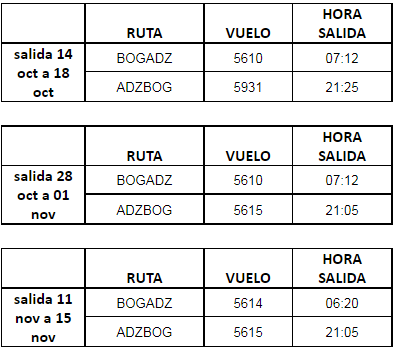 OpcionalesTraslados Aeropuerto – Hotel zona urbana o viceversa diurno, un trayecto, desde $15.000 COP por persona (min 2 pasajeros viajando juntos). Pasajero viajando solo Desde: $24.500 COP por persona por trayecto.Tour Vuelta a la Isla en servicio Regular: Desde $45.000 COP por persona.Excursión Johnny cay, manglares y Haynes cay (acuario): Desde $35.900 COP por personaHOTELCATEGORÍAPLANSENCILLADOBLETRIPLENIÑOSHOTEL PORTOBELO CONVENTION CENTER***Desayuno $ 1.770.000 1.080.000 $ 1.050.000 $ 751.500 HOTEL PORTOBELO PLAZA DE LAS AMÉRICAS***Desayuno $ 2.182.000 $ 1.285.000 $ 1.247.000  $ 990.000HOTEL PORTOBELO CONVENTION CENTER***PA $ 1.780.000 $ 1.335.000 $ 1.305.000 $ 1.120.000HOTEL SAMAWI****Desayuno $ 2.023.500  $ 1.387.000  $ 1.175.000  $    823.500 HOTEL PORTOBELO PLAZA DE LAS AMÉRICAS***PAM $ 2.355.000 $ 1.460.000 $ 1.420.000 $ 1.170.000 HOTEL SOL CARIBE CAMPO***Full $ 2.101.500  $ 1.789.500  $ 1.789.500  $ 1.088.500 HOTEL SOL CARIBE CENTRO***Full $ 2.101.500  $ 1.789.500  $ 1.789.500  $ 1.088.500 HOTEL CASA BLANCA****Desayuno $ 3.317.000  $ 1.852.000  $ 1.852.000  $ 1.135.000 Fechas de salidaFechas de regreso12/08/202116/08/202114/10/202118/10/202128/10/20211/11/202111/11/202115/11/202130/12/202103/01/2022